Please see Declaration on next pagePlease complete and return this form to Club Employers Mutual::	GPO Box 4143, SYDNEY NSW 2001 :	info@clubemployersmutual.com.au:	02 8251 9495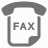 This form is to be used to provide essential information for the commencement of a workers compensation insurance policy.This form is to be used to provide essential information for the commencement of a workers compensation insurance policy.This form is to be used to provide essential information for the commencement of a workers compensation insurance policy.This form is to be used to provide essential information for the commencement of a workers compensation insurance policy.This form is to be used to provide essential information for the commencement of a workers compensation insurance policy.This form is to be used to provide essential information for the commencement of a workers compensation insurance policy.This form is to be used to provide essential information for the commencement of a workers compensation insurance policy.This form is to be used to provide essential information for the commencement of a workers compensation insurance policy.This form is to be used to provide essential information for the commencement of a workers compensation insurance policy.This form is to be used to provide essential information for the commencement of a workers compensation insurance policy.This form is to be used to provide essential information for the commencement of a workers compensation insurance policy.This form is to be used to provide essential information for the commencement of a workers compensation insurance policy.This form is to be used to provide essential information for the commencement of a workers compensation insurance policy.This form is to be used to provide essential information for the commencement of a workers compensation insurance policy.This form is to be used to provide essential information for the commencement of a workers compensation insurance policy.This form is to be used to provide essential information for the commencement of a workers compensation insurance policy.This form is to be used to provide essential information for the commencement of a workers compensation insurance policy.This form is to be used to provide essential information for the commencement of a workers compensation insurance policy.This form is to be used to provide essential information for the commencement of a workers compensation insurance policy.This form is to be used to provide essential information for the commencement of a workers compensation insurance policy.This form is to be used to provide essential information for the commencement of a workers compensation insurance policy.This form is to be used to provide essential information for the commencement of a workers compensation insurance policy.This form is to be used to provide essential information for the commencement of a workers compensation insurance policy.This form is to be used to provide essential information for the commencement of a workers compensation insurance policy.This form is to be used to provide essential information for the commencement of a workers compensation insurance policy.This form is to be used to provide essential information for the commencement of a workers compensation insurance policy.Policy Number:Policy Number:Policy Number:Policy Number:Period of Insurance:Period of Insurance:Period of Insurance:Period of Insurance:fromfromfrom     /     /          /     /          /     /          /     /          /     /          /     /          /     /          /     /          /     /     totototo     /     /          /     /          /     /          /     /          /     /          /     /     Employer’s DetailsEmployer’s DetailsEmployer’s DetailsEmployer’s DetailsEmployer’s DetailsEmployer’s DetailsEmployer’s DetailsEmployer’s DetailsEmployer’s DetailsEmployer’s DetailsEmployer’s DetailsEmployer’s DetailsEmployer’s DetailsEmployer’s DetailsEmployer’s DetailsEmployer’s DetailsEmployer’s DetailsEmployer’s DetailsEmployer’s DetailsEmployer’s DetailsEmployer’s DetailsEmployer’s DetailsEmployer’s DetailsEmployer’s DetailsEmployer’s DetailsEmployer’s DetailsRegistered Business Name:(legal entity)Registered Business Name:(legal entity)Registered Business Name:(legal entity)Registered Business Name:(legal entity)Trading Name:Trading Name:Trading Name:Trading Name:ABN:ABN:ABN:ABN:ACN / ARBN:ACN / ARBN:ACN / ARBN:ACN / ARBN:ACN / ARBN:ACN / ARBN:ACN / ARBN:ACN / ARBN:ACN / ARBN:ACN / ARBN:Contact Person:Contact Person:Contact Person:Contact Person:Postal Address:If policy number unknownPostal Address:If policy number unknownPostal Address:If policy number unknownPostal Address:If policy number unknownPostal Address:If policy number unknownPostal Address:If policy number unknownPostal Address:If policy number unknownPostal Address:If policy number unknownSuburb:Suburb:Suburb:State:State:State:State:Postcode:Postcode:Postcode:Postcode:Work PhoneWork PhoneWork PhoneWork PhoneMobile:Mobile:Mobile:Mobile:Mobile:Mobile:Mobile:Contact Email:Contact Email:Contact Email:Contact Email:Contact Fax:Contact Fax:Contact Fax:Contact Fax:Contact Fax:Contact Fax:Contact Fax:Are you a member of ClubsNSW?Are you a member of ClubsNSW?Are you a member of ClubsNSW?Are you a member of ClubsNSW? Yes Yes Yes Yes No NoIf yes, membership numberIf yes, membership numberIf yes, membership numberIf yes, membership numberIf yes, membership numberIf yes, membership numberIf yes, membership numberIf yes, membership numberIf yes, membership numberIf yes, membership numberAre you registered for GST?Are you registered for GST?Are you registered for GST?Are you registered for GST? Yes Yes Yes Yes No No No No No No No No No No No No No No No No No NoDo you have an input tax credit entitlement (ITC) of 100%Do you have an input tax credit entitlement (ITC) of 100%Do you have an input tax credit entitlement (ITC) of 100%Do you have an input tax credit entitlement (ITC) of 100% Yes Yes Yes Yes No NoIf No, entitlement?If No, entitlement?If No, entitlement?If No, entitlement?If No, entitlement?If No, entitlement?If No, entitlement?If No, entitlement?If No, entitlement?If No, entitlement?      %      %      %      %      %      %Business ActivityBusiness ActivityBusiness ActivityBusiness ActivityBusiness ActivityBusiness ActivityBusiness ActivityBusiness ActivityBusiness ActivityBusiness ActivityBusiness ActivityBusiness ActivityBusiness ActivityBusiness ActivityBusiness ActivityBusiness ActivityBusiness ActivityBusiness ActivityBusiness ActivityBusiness ActivityBusiness ActivityBusiness ActivityBusiness ActivityBusiness ActivityBusiness ActivityBusiness ActivityPlease tick the activities that apply to your business:Please tick the activities that apply to your business:Please tick the activities that apply to your business:Please tick the activities that apply to your business:Please tick the activities that apply to your business:Please tick the activities that apply to your business:Please tick the activities that apply to your business:Please tick the activities that apply to your business:Please tick the activities that apply to your business:Please tick the activities that apply to your business:Please tick the activities that apply to your business:Please tick the activities that apply to your business:Please tick the activities that apply to your business:Please tick the activities that apply to your business:Please tick the activities that apply to your business:Please tick the activities that apply to your business:Please tick the activities that apply to your business:Please tick the activities that apply to your business:Please tick the activities that apply to your business:Please tick the activities that apply to your business:Please tick the activities that apply to your business:Please tick the activities that apply to your business:Please tick the activities that apply to your business:Please tick the activities that apply to your business:Please tick the activities that apply to your business:Please tick the activities that apply to your business: Alcohol Service Alcohol Service Live Entertainment Live Entertainment Live Entertainment Live Entertainment Live Entertainment Live Entertainment Live Entertainment TAB Facilities TAB Facilities TAB Facilities TAB Facilities TAB Facilities TAB Facilities TAB Facilities TAB Facilities TAB Facilities TAB Facilities Wedding Receptions Wedding Receptions Wedding Receptions Wedding Receptions Wedding Receptions Wedding Receptions Wedding Receptions Bottle Shop Bottle Shop Provision of Food Provision of Food Provision of Food Provision of Food Provision of Food Provision of Food Provision of Food Event Promotion Event Promotion Event Promotion Event Promotion Event Promotion Event Promotion Event Promotion Event Promotion Event Promotion Event Promotion Gaming Facilities Gaming Facilities Gaming Facilities Gaming Facilities Gaming Facilities Gaming Facilities Gaming Facilities Private Functions Private Functions Sport / Recreation Facilities Sport / Recreation Facilities Sport / Recreation Facilities Sport / Recreation Facilities Sport / Recreation Facilities Sport / Recreation Facilities Sport / Recreation Facilities Sport / Recreation Facilities Sport / Recreation Facilities Sport / Recreation Facilities Sport / Recreation Facilities Sport / Recreation Facilities Sport / Recreation Facilities Sport / Recreation Facilities Sport / Recreation Facilities Sport / Recreation Facilities Sport / Recreation Facilities Accommodation Accommodation Accommodation Accommodation Accommodation Accommodation Accommodation Other (please specify) Other (please specify)Please tick the type of staff that your business employs:Please tick the type of staff that your business employs:Please tick the type of staff that your business employs:Please tick the type of staff that your business employs:Please tick the type of staff that your business employs:Please tick the type of staff that your business employs:Please tick the type of staff that your business employs:Please tick the type of staff that your business employs:Please tick the type of staff that your business employs:Please tick the type of staff that your business employs:Please tick the type of staff that your business employs:Please tick the type of staff that your business employs:Please tick the type of staff that your business employs:Please tick the type of staff that your business employs:Please tick the type of staff that your business employs:Please tick the type of staff that your business employs:Please tick the type of staff that your business employs:Please tick the type of staff that your business employs:Please tick the type of staff that your business employs:Please tick the type of staff that your business employs:Please tick the type of staff that your business employs:Please tick the type of staff that your business employs:Please tick the type of staff that your business employs:Please tick the type of staff that your business employs:Please tick the type of staff that your business employs:Please tick the type of staff that your business employs: Bar Staff Bar Staff Chefs Chefs Chefs Chefs Chefs Chefs Chefs Cashiers Cashiers Cashiers Cashiers Cashiers Cashiers Cashiers Cashiers Cashiers Cashiers Musicians / Entertainers Musicians / Entertainers Musicians / Entertainers Musicians / Entertainers Musicians / Entertainers Musicians / Entertainers Musicians / Entertainers Administration Administration Trades / Maintenance Trades / Maintenance Trades / Maintenance Trades / Maintenance Trades / Maintenance Trades / Maintenance Trades / Maintenance Waiters Waiters Waiters Waiters Waiters Waiters Waiters Waiters Waiters Waiters Kitchen Hands Kitchen Hands Kitchen Hands Kitchen Hands Kitchen Hands Kitchen Hands Kitchen Hands Security Security Disc-Jockeys (DJs) Disc-Jockeys (DJs) Disc-Jockeys (DJs) Disc-Jockeys (DJs) Disc-Jockeys (DJs) Disc-Jockeys (DJs) Disc-Jockeys (DJs) Stage Hands / Lighting Stage Hands / Lighting Stage Hands / Lighting Stage Hands / Lighting Stage Hands / Lighting Stage Hands / Lighting Stage Hands / Lighting Stage Hands / Lighting Stage Hands / Lighting Stage Hands / Lighting Cleaners Cleaners Cleaners Cleaners Cleaners Cleaners Cleaners Gaming Attendant Gaming Attendant Other (please specify) Other (please specify) Other (please specify) Other (please specify) Other (please specify) Other (please specify) Other (please specify)Do you operate under a 24 hour licence?Do you operate under a 24 hour licence?Do you operate under a 24 hour licence?Do you operate under a 24 hour licence?Do you operate under a 24 hour licence?Do you operate under a 24 hour licence?Do you operate under a 24 hour licence?Do you operate under a 24 hour licence?Do you operate under a 24 hour licence? Yes Yes Yes Yes Yes Yes No No No No No No No No No No NoHow frequently is cash removed from the premises?How frequently is cash removed from the premises?How frequently is cash removed from the premises?How frequently is cash removed from the premises?How frequently is cash removed from the premises?How frequently is cash removed from the premises?How frequently is cash removed from the premises?How frequently is cash removed from the premises?How frequently is cash removed from the premises?How frequently is cash removed from the premises?How frequently is cash removed from the premises?How frequently is cash removed from the premises?How frequently is cash removed from the premises?How frequently is cash removed from the premises?How frequently is cash removed from the premises?Previous Insurance HistoryPrevious Insurance HistoryPrevious Insurance HistoryPrevious Insurance HistoryPrevious Insurance HistoryPrevious Insurance HistoryPrevious Insurance HistoryPrevious Insurance HistoryPrevious Insurance HistoryPrevious Insurance HistoryPrevious Insurance HistoryPrevious Insurance HistoryPrevious Insurance HistoryPrevious Insurance HistoryPrevious Insurance HistoryPrevious Insurance HistoryPrevious Insurance HistoryPrevious Insurance HistoryPrevious Insurance HistoryPrevious Insurance HistoryPrevious Insurance HistoryPrevious Insurance HistoryPrevious Insurance HistoryPrevious Insurance HistoryPrevious Insurance HistoryPrevious Insurance HistoryInsurance for last yearInsurance for last yearInsurance for last yearInsurance for last yearInsurance for last yearInsurance for last yearInsurance for last yearInsurance for last yearInsurance for last yearInsurance for last yearInsurance for last yearInsurance for last yearInsurance for last yearInsurance for last yearInsurance for last yearInsurance for last yearInsurance for last yearInsurance for last yearInsurance for last yearInsurance for last yearInsurance for last yearInsurance for last yearInsurance for last yearInsurance for last yearInsurance for last yearInsurance for last yearInsurer’s / icare Agent’s Name:Insurer’s / icare Agent’s Name:Insurer’s / icare Agent’s Name:Insurer’s / icare Agent’s Name:Insurer’s / icare Agent’s Name:Policy Number:Policy Number:Policy Number:Policy Number:Policy Number:Period of Insurance:Period of Insurance:Period of Insurance:Period of Insurance:Period of Insurance:from     /     /     to     /     /     from     /     /     to     /     /     from     /     /     to     /     /     from     /     /     to     /     /     from     /     /     to     /     /     from     /     /     to     /     /     from     /     /     to     /     /     from     /     /     to     /     /     from     /     /     to     /     /     from     /     /     to     /     /     from     /     /     to     /     /     from     /     /     to     /     /     from     /     /     to     /     /     from     /     /     to     /     /     from     /     /     to     /     /     from     /     /     to     /     /     from     /     /     to     /     /     from     /     /     to     /     /     from     /     /     to     /     /     from     /     /     to     /     /     from     /     /     to     /     /     Insurance for year before lastInsurance for year before lastInsurance for year before lastInsurance for year before lastInsurance for year before lastInsurance for year before lastInsurance for year before lastInsurance for year before lastInsurance for year before lastInsurance for year before lastInsurance for year before lastInsurance for year before lastInsurance for year before lastInsurance for year before lastInsurance for year before lastInsurance for year before lastInsurance for year before lastInsurance for year before lastInsurance for year before lastInsurance for year before lastInsurance for year before lastInsurance for year before lastInsurance for year before lastInsurance for year before lastInsurance for year before lastInsurance for year before lastInsurer’s / icare Agent’s Name:Insurer’s / icare Agent’s Name:Insurer’s / icare Agent’s Name:Insurer’s / icare Agent’s Name:Insurer’s / icare Agent’s Name:Policy Number:Policy Number:Policy Number:Policy Number:Policy Number:from:from:from:from:from:     /     /          /     /          /     /          /     /          /     /          /     /     to:to:to:to:to:to:to:to:to:to:     /     /          /     /          /     /          /     /          /     /     Estimated Wages per LocationEstimated Wages per LocationEstimated Wages per LocationEstimated Wages per LocationEstimated Wages per LocationEstimated Wages per LocationEstimated Wages per LocationEstimated Wages per LocationEstimated Wages per LocationEstimated Wages per LocationEstimated Wages per LocationEstimated Wages per LocationEstimated Wages per LocationEstimated Wages per LocationEstimated Wages per LocationEstimated Wages per LocationEstimated Wages per LocationEstimated Wages per LocationEstimated Wages per LocationEstimated Wages per LocationEstimated Wages per LocationEstimated Wages per LocationEstimated Wages per LocationEstimated Wages per LocationEstimated Wages per LocationEstimated Wages per LocationIf you have more than one address, we are able to reflect any Cost Centre codes or names that you may use internally to refer to each site.  Please note how you would like it to be referred to in the Cost Centre Name / Code space below.If you have more than one address, we are able to reflect any Cost Centre codes or names that you may use internally to refer to each site.  Please note how you would like it to be referred to in the Cost Centre Name / Code space below.If you have more than one address, we are able to reflect any Cost Centre codes or names that you may use internally to refer to each site.  Please note how you would like it to be referred to in the Cost Centre Name / Code space below.If you have more than one address, we are able to reflect any Cost Centre codes or names that you may use internally to refer to each site.  Please note how you would like it to be referred to in the Cost Centre Name / Code space below.If you have more than one address, we are able to reflect any Cost Centre codes or names that you may use internally to refer to each site.  Please note how you would like it to be referred to in the Cost Centre Name / Code space below.If you have more than one address, we are able to reflect any Cost Centre codes or names that you may use internally to refer to each site.  Please note how you would like it to be referred to in the Cost Centre Name / Code space below.If you have more than one address, we are able to reflect any Cost Centre codes or names that you may use internally to refer to each site.  Please note how you would like it to be referred to in the Cost Centre Name / Code space below.If you have more than one address, we are able to reflect any Cost Centre codes or names that you may use internally to refer to each site.  Please note how you would like it to be referred to in the Cost Centre Name / Code space below.If you have more than one address, we are able to reflect any Cost Centre codes or names that you may use internally to refer to each site.  Please note how you would like it to be referred to in the Cost Centre Name / Code space below.If you have more than one address, we are able to reflect any Cost Centre codes or names that you may use internally to refer to each site.  Please note how you would like it to be referred to in the Cost Centre Name / Code space below.If you have more than one address, we are able to reflect any Cost Centre codes or names that you may use internally to refer to each site.  Please note how you would like it to be referred to in the Cost Centre Name / Code space below.If you have more than one address, we are able to reflect any Cost Centre codes or names that you may use internally to refer to each site.  Please note how you would like it to be referred to in the Cost Centre Name / Code space below.If you have more than one address, we are able to reflect any Cost Centre codes or names that you may use internally to refer to each site.  Please note how you would like it to be referred to in the Cost Centre Name / Code space below.If you have more than one address, we are able to reflect any Cost Centre codes or names that you may use internally to refer to each site.  Please note how you would like it to be referred to in the Cost Centre Name / Code space below.If you have more than one address, we are able to reflect any Cost Centre codes or names that you may use internally to refer to each site.  Please note how you would like it to be referred to in the Cost Centre Name / Code space below.If you have more than one address, we are able to reflect any Cost Centre codes or names that you may use internally to refer to each site.  Please note how you would like it to be referred to in the Cost Centre Name / Code space below.If you have more than one address, we are able to reflect any Cost Centre codes or names that you may use internally to refer to each site.  Please note how you would like it to be referred to in the Cost Centre Name / Code space below.If you have more than one address, we are able to reflect any Cost Centre codes or names that you may use internally to refer to each site.  Please note how you would like it to be referred to in the Cost Centre Name / Code space below.If you have more than one address, we are able to reflect any Cost Centre codes or names that you may use internally to refer to each site.  Please note how you would like it to be referred to in the Cost Centre Name / Code space below.If you have more than one address, we are able to reflect any Cost Centre codes or names that you may use internally to refer to each site.  Please note how you would like it to be referred to in the Cost Centre Name / Code space below.If you have more than one address, we are able to reflect any Cost Centre codes or names that you may use internally to refer to each site.  Please note how you would like it to be referred to in the Cost Centre Name / Code space below.If you have more than one address, we are able to reflect any Cost Centre codes or names that you may use internally to refer to each site.  Please note how you would like it to be referred to in the Cost Centre Name / Code space below.If you have more than one address, we are able to reflect any Cost Centre codes or names that you may use internally to refer to each site.  Please note how you would like it to be referred to in the Cost Centre Name / Code space below.If you have more than one address, we are able to reflect any Cost Centre codes or names that you may use internally to refer to each site.  Please note how you would like it to be referred to in the Cost Centre Name / Code space below.If you have more than one address, we are able to reflect any Cost Centre codes or names that you may use internally to refer to each site.  Please note how you would like it to be referred to in the Cost Centre Name / Code space below.If you have more than one address, we are able to reflect any Cost Centre codes or names that you may use internally to refer to each site.  Please note how you would like it to be referred to in the Cost Centre Name / Code space below.Trading Name:Trading Name:Main Location Address:Main Location Address:Main Location Address:Main Location Address:Main Location Address:Main Location Address:Main Location Address:Main Location Address:Main Location Address:Suburb:Suburb:Suburb:Suburb:State:State:State:State:Postcode:Postcode:Cost Centre Name / Code:Cost Centre Name / Code:Cost Centre Name / Code:Direct WorkersDirect WorkersDirect WorkersDirect WorkersDirect WorkersDirect WorkersDirect WorkersDirect WorkersDirect WorkersDirect WorkersDirect WorkersDirect WorkersDirect WorkersDirect WorkersDirect WorkersDirect WorkersDirect WorkersDirect WorkersDirect WorkersDirect WorkersDirect WorkersDirect WorkersDirect WorkersDirect WorkersDirect WorkersDirect WorkersNumber of workersGross Wages (excluding Employer Superannuation Contribution) ($)Gross Wages (excluding Employer Superannuation Contribution) ($)Gross Wages (excluding Employer Superannuation Contribution) ($)Gross Wages (excluding Employer Superannuation Contribution) ($)Gross Wages (excluding Employer Superannuation Contribution) ($)Employer Superannuation Contribution ($)Employer Superannuation Contribution ($)Employer Superannuation Contribution ($)Employer Superannuation Contribution ($)Employer Superannuation Contribution ($)Employer Superannuation Contribution ($)Termination Payments and Long Service Leave ($)Termination Payments and Long Service Leave ($)Termination Payments and Long Service Leave ($)Termination Payments and Long Service Leave ($)Termination Payments and Long Service Leave ($)Termination Payments and Long Service Leave ($)Termination Payments and Long Service Leave ($)Termination Payments and Long Service Leave ($)Termination Payments and Long Service Leave ($)Termination Payments and Long Service Leave ($)Total Wages($)Total Wages($)Total Wages($)Total Wages($)ApprenticesApprenticesApprenticesApprenticesApprenticesApprenticesApprenticesApprenticesApprenticesApprenticesApprenticesApprenticesApprenticesNumber of ApprenticesGross Wages (excluding Employer Superannuation Contribution) ($)Gross Wages (excluding Employer Superannuation Contribution) ($)Gross Wages (excluding Employer Superannuation Contribution) ($)Employer Superannuation Contribution ($)Employer Superannuation Contribution ($)Termination Payments and Long Service Leave ($)Termination Payments and Long Service Leave ($)Termination Payments and Long Service Leave ($)Total Wages($)Total Wages($)Total Wages($)Total Wages($)Working DirectorsWorking DirectorsWorking DirectorsWorking DirectorsWorking DirectorsWorking DirectorsWorking DirectorsWorking DirectorsWorking DirectorsWorking DirectorsWorking DirectorsWorking DirectorsWorking DirectorsNumber of Working DirectorsGross Wages (including Director Fees but excluding Employer Superannuation Contribution) ($)Employer Superannuation Contribution ($)Employer Superannuation Contribution ($)Employer Superannuation Contribution ($)Termination Payments and Long Service Leave ($)Termination Payments and Long Service Leave ($)Termination Payments and Long Service Leave ($)Total Wages($)Total Wages($)Total Wages($)Total Wages($)Total Wages($)ContractorsContractorsContractorsContractorsContractorsContractorsContractorsContractorsContractorsContractorsContractorsContractorsContractorsNumber of ContractorsLabour only ($)Labour and Tools ($)Labour and Tools ($)Labour and Tools ($)Labour and Plant ($)Labour and Plant ($)Labour and Plant ($)Labour, Plant and Materials ($)Labour, Plant and Materials ($)Labour, Plant and Materials ($)Labour, Plant and Materials ($)Labour, Plant and Materials ($)Related CorporationsRelated CorporationsRelated CorporationsRelated CorporationsRelated CorporationsRelated CorporationsRelated CorporationsRelated CorporationsRelated CorporationsRelated CorporationsRelated CorporationsRelated CorporationsRelated CorporationsIs your organisation related to another company, subsidiary?Is your organisation related to another company, subsidiary?Is your organisation related to another company, subsidiary?Is your organisation related to another company, subsidiary?Is your organisation related to another company, subsidiary?Is your organisation related to another company, subsidiary?Is your organisation related to another company, subsidiary? Yes If yes, please list details below Yes If yes, please list details below Yes If yes, please list details below Yes If yes, please list details below No NoRelated Corporation Name:Related Corporation Name:Related Corporation Name:ABN:ABN:ABN:Insurance Company of Related Corporation:Insurance Company of Related Corporation:Insurance Company of Related Corporation:Policy Number of Related CorporationPolicy Number of Related CorporationPolicy Number of Related CorporationGrouping of Related EmployersGrouping of Related EmployersGrouping of Related EmployersGrouping of Related EmployersGrouping of Related EmployersGrouping of Related EmployersGrouping of Related EmployersGrouping of Related EmployersGrouping of Related EmployersGrouping of Related EmployersGrouping of Related EmployersGrouping of Related EmployersGrouping of Related EmployersIf you are part of another organisation you are also part of a group. The CEM specialised insurer licence is excluded from SIRA grouping provisions, but for the sake of transparency, your policy will record details of existing group arrangements.If you are part of another organisation you are also part of a group. The CEM specialised insurer licence is excluded from SIRA grouping provisions, but for the sake of transparency, your policy will record details of existing group arrangements.If you are part of another organisation you are also part of a group. The CEM specialised insurer licence is excluded from SIRA grouping provisions, but for the sake of transparency, your policy will record details of existing group arrangements.If you are part of another organisation you are also part of a group. The CEM specialised insurer licence is excluded from SIRA grouping provisions, but for the sake of transparency, your policy will record details of existing group arrangements.If you are part of another organisation you are also part of a group. The CEM specialised insurer licence is excluded from SIRA grouping provisions, but for the sake of transparency, your policy will record details of existing group arrangements.If you are part of another organisation you are also part of a group. The CEM specialised insurer licence is excluded from SIRA grouping provisions, but for the sake of transparency, your policy will record details of existing group arrangements.If you are part of another organisation you are also part of a group. The CEM specialised insurer licence is excluded from SIRA grouping provisions, but for the sake of transparency, your policy will record details of existing group arrangements.If you are part of another organisation you are also part of a group. The CEM specialised insurer licence is excluded from SIRA grouping provisions, but for the sake of transparency, your policy will record details of existing group arrangements.If you are part of another organisation you are also part of a group. The CEM specialised insurer licence is excluded from SIRA grouping provisions, but for the sake of transparency, your policy will record details of existing group arrangements.If you are part of another organisation you are also part of a group. The CEM specialised insurer licence is excluded from SIRA grouping provisions, but for the sake of transparency, your policy will record details of existing group arrangements.If you are part of another organisation you are also part of a group. The CEM specialised insurer licence is excluded from SIRA grouping provisions, but for the sake of transparency, your policy will record details of existing group arrangements.If you are part of another organisation you are also part of a group. The CEM specialised insurer licence is excluded from SIRA grouping provisions, but for the sake of transparency, your policy will record details of existing group arrangements.If you are part of another organisation you are also part of a group. The CEM specialised insurer licence is excluded from SIRA grouping provisions, but for the sake of transparency, your policy will record details of existing group arrangements.Are you a member of a group that pays combined wages in excess of $600,000?Are you a member of a group that pays combined wages in excess of $600,000?Are you a member of a group that pays combined wages in excess of $600,000?Are you a member of a group that pays combined wages in excess of $600,000?Are you a member of a group that pays combined wages in excess of $600,000?Are you a member of a group that pays combined wages in excess of $600,000?Are you a member of a group that pays combined wages in excess of $600,000?Are you a member of a group that pays combined wages in excess of $600,000?Are you a member of a group that pays combined wages in excess of $600,000?Are you a member of a group that pays combined wages in excess of $600,000? Yes  Yes  NoIf yes, what is your Group Number?If yes, what is your Group Number?If yes, what is your Group Number?If yes, what is your Group Number?If yes, what is your Group Number?If yes, what is your Group Number?If yes, what is your Group Number?If yes, what is your Group Number?If yes, what is your Group Number?If yes, what is your Group Number?Note: Please refer to our privacy statement for information about our use of your information by visiting www.clubemployersmutual.com.auNote: Please refer to our privacy statement for information about our use of your information by visiting www.clubemployersmutual.com.auNote: Please refer to our privacy statement for information about our use of your information by visiting www.clubemployersmutual.com.auNote: Please refer to our privacy statement for information about our use of your information by visiting www.clubemployersmutual.com.auNote: Please refer to our privacy statement for information about our use of your information by visiting www.clubemployersmutual.com.auNote: Please refer to our privacy statement for information about our use of your information by visiting www.clubemployersmutual.com.auNote: Please refer to our privacy statement for information about our use of your information by visiting www.clubemployersmutual.com.auNote: Please refer to our privacy statement for information about our use of your information by visiting www.clubemployersmutual.com.auNote: Please refer to our privacy statement for information about our use of your information by visiting www.clubemployersmutual.com.auNote: Please refer to our privacy statement for information about our use of your information by visiting www.clubemployersmutual.com.auNote: Please refer to our privacy statement for information about our use of your information by visiting www.clubemployersmutual.com.auNote: Please refer to our privacy statement for information about our use of your information by visiting www.clubemployersmutual.com.auNote: Please refer to our privacy statement for information about our use of your information by visiting www.clubemployersmutual.com.auDeclarationDeclarationDeclarationDeclarationDeclarationDeclarationI{print name}declare that the information provided in this proposal and any attachments are true, correct and completedeclare that no information has been suppressed or omitted from this proposalagree to supply a correct declaration of wages paid at the expiry period of insurance to allow an accurate calculation of premium.  I understand that this declaration may result in further premium payable or a refund of premium paid, subject to the minimum premium, wages actually paid and actual claims costs for the periodacknowledge and accept the terms and conditions detailed in the policy wordingunderstand that if any information in this proposal is false or misleading, or there is wilful failure to observe the terms of the policy of insurance, prosecution action may be takenacknowledge and accept that a requirement for being a member of Club Employers Mutual is to meet the requirement to have a Work Health & Safety (WHS) system in place that is as a minimum of the same standard as the tool that is available to you from Club Employers Mutual and that you will provide us information about your WHS practices prior to renewal of your policy each yearacknowledge that if I choose to submit this insurance proposal form by email, then in pressing the “submit by email” button I understand and acknowledge that I am the individual named in the Declaration and that I am deemed to have made and signed the Declaration, and to have signed this form, on the date I have indicated below (and if none indicated, the date submitted). I also acknowledge that in submitting the form by email I am duly authorised to do so for and on behalf of the Employer identified in Part 1 of this form.declare that the information provided in this proposal and any attachments are true, correct and completedeclare that no information has been suppressed or omitted from this proposalagree to supply a correct declaration of wages paid at the expiry period of insurance to allow an accurate calculation of premium.  I understand that this declaration may result in further premium payable or a refund of premium paid, subject to the minimum premium, wages actually paid and actual claims costs for the periodacknowledge and accept the terms and conditions detailed in the policy wordingunderstand that if any information in this proposal is false or misleading, or there is wilful failure to observe the terms of the policy of insurance, prosecution action may be takenacknowledge and accept that a requirement for being a member of Club Employers Mutual is to meet the requirement to have a Work Health & Safety (WHS) system in place that is as a minimum of the same standard as the tool that is available to you from Club Employers Mutual and that you will provide us information about your WHS practices prior to renewal of your policy each yearacknowledge that if I choose to submit this insurance proposal form by email, then in pressing the “submit by email” button I understand and acknowledge that I am the individual named in the Declaration and that I am deemed to have made and signed the Declaration, and to have signed this form, on the date I have indicated below (and if none indicated, the date submitted). I also acknowledge that in submitting the form by email I am duly authorised to do so for and on behalf of the Employer identified in Part 1 of this form.declare that the information provided in this proposal and any attachments are true, correct and completedeclare that no information has been suppressed or omitted from this proposalagree to supply a correct declaration of wages paid at the expiry period of insurance to allow an accurate calculation of premium.  I understand that this declaration may result in further premium payable or a refund of premium paid, subject to the minimum premium, wages actually paid and actual claims costs for the periodacknowledge and accept the terms and conditions detailed in the policy wordingunderstand that if any information in this proposal is false or misleading, or there is wilful failure to observe the terms of the policy of insurance, prosecution action may be takenacknowledge and accept that a requirement for being a member of Club Employers Mutual is to meet the requirement to have a Work Health & Safety (WHS) system in place that is as a minimum of the same standard as the tool that is available to you from Club Employers Mutual and that you will provide us information about your WHS practices prior to renewal of your policy each yearacknowledge that if I choose to submit this insurance proposal form by email, then in pressing the “submit by email” button I understand and acknowledge that I am the individual named in the Declaration and that I am deemed to have made and signed the Declaration, and to have signed this form, on the date I have indicated below (and if none indicated, the date submitted). I also acknowledge that in submitting the form by email I am duly authorised to do so for and on behalf of the Employer identified in Part 1 of this form.declare that the information provided in this proposal and any attachments are true, correct and completedeclare that no information has been suppressed or omitted from this proposalagree to supply a correct declaration of wages paid at the expiry period of insurance to allow an accurate calculation of premium.  I understand that this declaration may result in further premium payable or a refund of premium paid, subject to the minimum premium, wages actually paid and actual claims costs for the periodacknowledge and accept the terms and conditions detailed in the policy wordingunderstand that if any information in this proposal is false or misleading, or there is wilful failure to observe the terms of the policy of insurance, prosecution action may be takenacknowledge and accept that a requirement for being a member of Club Employers Mutual is to meet the requirement to have a Work Health & Safety (WHS) system in place that is as a minimum of the same standard as the tool that is available to you from Club Employers Mutual and that you will provide us information about your WHS practices prior to renewal of your policy each yearacknowledge that if I choose to submit this insurance proposal form by email, then in pressing the “submit by email” button I understand and acknowledge that I am the individual named in the Declaration and that I am deemed to have made and signed the Declaration, and to have signed this form, on the date I have indicated below (and if none indicated, the date submitted). I also acknowledge that in submitting the form by email I am duly authorised to do so for and on behalf of the Employer identified in Part 1 of this form.declare that the information provided in this proposal and any attachments are true, correct and completedeclare that no information has been suppressed or omitted from this proposalagree to supply a correct declaration of wages paid at the expiry period of insurance to allow an accurate calculation of premium.  I understand that this declaration may result in further premium payable or a refund of premium paid, subject to the minimum premium, wages actually paid and actual claims costs for the periodacknowledge and accept the terms and conditions detailed in the policy wordingunderstand that if any information in this proposal is false or misleading, or there is wilful failure to observe the terms of the policy of insurance, prosecution action may be takenacknowledge and accept that a requirement for being a member of Club Employers Mutual is to meet the requirement to have a Work Health & Safety (WHS) system in place that is as a minimum of the same standard as the tool that is available to you from Club Employers Mutual and that you will provide us information about your WHS practices prior to renewal of your policy each yearacknowledge that if I choose to submit this insurance proposal form by email, then in pressing the “submit by email” button I understand and acknowledge that I am the individual named in the Declaration and that I am deemed to have made and signed the Declaration, and to have signed this form, on the date I have indicated below (and if none indicated, the date submitted). I also acknowledge that in submitting the form by email I am duly authorised to do so for and on behalf of the Employer identified in Part 1 of this form.declare that the information provided in this proposal and any attachments are true, correct and completedeclare that no information has been suppressed or omitted from this proposalagree to supply a correct declaration of wages paid at the expiry period of insurance to allow an accurate calculation of premium.  I understand that this declaration may result in further premium payable or a refund of premium paid, subject to the minimum premium, wages actually paid and actual claims costs for the periodacknowledge and accept the terms and conditions detailed in the policy wordingunderstand that if any information in this proposal is false or misleading, or there is wilful failure to observe the terms of the policy of insurance, prosecution action may be takenacknowledge and accept that a requirement for being a member of Club Employers Mutual is to meet the requirement to have a Work Health & Safety (WHS) system in place that is as a minimum of the same standard as the tool that is available to you from Club Employers Mutual and that you will provide us information about your WHS practices prior to renewal of your policy each yearacknowledge that if I choose to submit this insurance proposal form by email, then in pressing the “submit by email” button I understand and acknowledge that I am the individual named in the Declaration and that I am deemed to have made and signed the Declaration, and to have signed this form, on the date I have indicated below (and if none indicated, the date submitted). I also acknowledge that in submitting the form by email I am duly authorised to do so for and on behalf of the Employer identified in Part 1 of this form.Signature:Signature:Date:     /     /          /     /     Name in full :Name in full :Position / Title: